.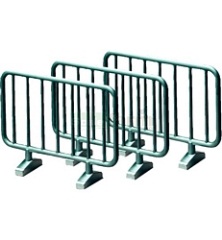 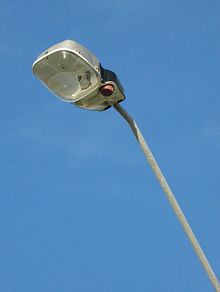  A new bus shelter.  Introduce street lights along the black path.More dog fouling bins along the black path.Better barriers along the road path so the children are safer.Repave the entrance of the black path so it’s safer for scooters and bikes to ride along.   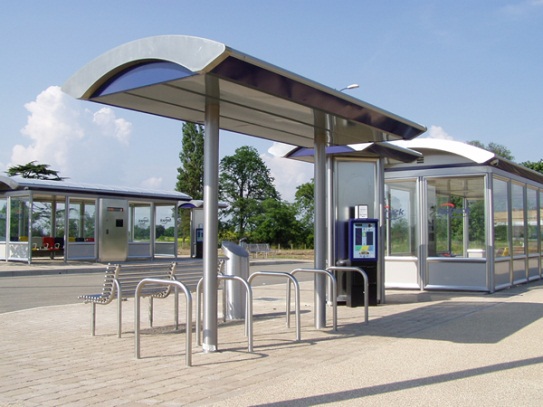 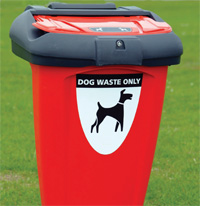 